آيا سجده بر غير زمين جايز است؟!نويسنده:مصطفى حسينى طباطبائىمراجعه و تصحيح:اسحاق دبيرىبسم الله الرحمن الرحیمفهرست مطالبفهرست مطالب	‌أآیا سجده بر غیر زمین جایز است؟	1روایت منقول از امام مالک در بارۀ دست بر دست نهادن در نماز:	7آیا سجده بر غیر زمین جایز است؟سجده بر زمین (وجه الأرض) در پیشگاه خدا از افضل اعمال بوده و به خضوع و فروتنی در برابر حق نزدیکتر است فطوبی للساجدین لله علیها. با این همه در اینجا دو نکته وجود دارد. یکی آنکه تحقیق کنیم آیا سجده بر غیر زمین (غیر سنگ و خاک) شرعاً جایز است یا نه؟ دوم آنکه ببینیم اگر کسی بر وجه الأرض سجده نکند ولی بر روی فرش یا گلیمی نماز گزارد و قطعه سنگ یا پاره خشتی را در موضع سجده قرار دهد و پیشانی را بر روی آن نهد چه صورتی دارد؟در مورد مسئلۀ نخست باید دانست که سجده بر غیر خاک و سنگ، شرعاً جایز و صحیح است، چه از دیدگاه قرآن کریم و چه از دیدگاه سنت رسول اللهص.اما از نظر قرآن در سورۀ کریمه فصلت می‌خوانیم: ﴿لَا تَسۡجُدُواْ لِلشَّمۡسِ وَلَا لِلۡقَمَرِ وَٱسۡجُدُواْۤ لِلَّهِۤ ٱلَّذِي خَلَقَهُنَّ﴾ [فصلت: 37].«برای خورشید و ماه سجده نکنید. برای خدایی سجده کنید که آنها را آفریده است».وجه استدلال به آیۀ شریفه آن است که در این آیه، عمل خورشیدپرستان و ماه‌پرستان را «سجده» شمرده با اینکه آنها، مقید به سجده بر خاک و سنگ نبوده و نیستند و همین که آفتاب یا ماهتاب در اتاقشان تابید و یا از افق سر زد، در همان اتاق به سجده می‌رفتند. و قرآن مجید نیز کار آنها را سجده می‌شمرد جز آنکه می‌فرماید همین عمل را برای خدا انجام دهید نه برای مخلوقات او. پس لزومی ندارد که سجده حتما بر خاک و سنگ واقع شود و هو المطلوب.اما از نظر سنت، در آثار وارده از کبار صحابه رسیده که رسول خداص مکرر بر حصیر و مسح (پلاس) و بساط (آنچه بر زمین می‌گسترند) و درنوک (نوعی از فرش) سجده می‌نموده است (علاوه بر اینکه به زمین نیز سجده کرده است). اینک به نمونه‌هایی از آثار صحابه در این باره توجه نمایید:«عَن أبي سَعِيد الْخُدْرِىُّ أَنَّهُ دَخَلَ عَلَى رَسُولِ اللَّهِص فَوَجَدَهُ يُصَلِّى عَلَى حَصِيرٍ يَسْجُدُ عَلَيْهِ». [صحیح مسلم: 1/458].یعنی: «از ابی سعید خدری گزارش شده که بر رسول خداص وارد شد و او را یافت که بر حصیری نماز می‌گزارد و بر آن سجده می‌کند». «عَنِ ابْنِ عَبَّاسٍ، أَنّ النَّبِيَّص:كَانَ يَسْجُدُ عَلَى مَسَحٍ». [الجامع الصغیر سیوطی: 2/117].یعنی: «از ابن عباسب گزارش شده که گفت رسول خداص بر پلاسی سجده می‌کرد». «عَنْ عِكْرِمَةَ قَالَ: صَلَّى بِنَا ابْنُ عَبَّاسٍ عَلَى دَرْنُوكٍ قَدْ طَبَّقَ الْبَيْتَ يَرْكَعُ وَيَسْجُدُ عَلَيْهِ فَقُلْتُ: أَتُصَلِّى عَلَى هَذَا؟ قَالَ: نَعَمْ رَأَيْتُ رَسُولَ اللَّهِص يُصَلِّى عَلَيْهِ وَيَسْجُدُ». [السنن الکبری اثر بیهقی: 2/426].یعنی: «از عکرمه گزارش شده که گفت ابن عباس بر فرشی که تمام اتاق را فرا گرفته بود (به امامت) بر ما نماز خواند و بر آن فرش رکوع و سجود نمود، بدو گفتم: آیا بر این فرش نماز می‌گزاری؟ گفت آری، رسول خداص را دیدم که بر آن نماز می‌گزارد و سجده می‌کرد». «عَنِ ابْنِ عَبَّاسٍ أَنَّهُ صَلَّى عَلَى بِسَاطٍ ثُمَّ قَالَ صَلَّى رَسُولُ اللَّهِص عَلَى بِسَاطٍ». [السنن الکبری: 3/437]. یعنی: «از ابن عباس گزارش شده که بر فرشی نماز خواند سپس گفت رسول خداص بر فرشی نماز گزارد».آثار وارده در این باره فراوان است و در کتب شیعه نیز پاره‌ای از آثار آمده که با مندرجات بالا موافقت دارد و از مجموع آنها مستفاد می‌شود که سجده بر غیر خاک و سنگ نیز جایز است.اما مسئلۀ دوم که آیا جایز است به هنگام نماز بر فرش یا پلاسی، پاره سنگ یا قطعۀ خشتی بر آن نهیم و سجده کنیم؟ جواب آن است که رسول اکرمص فرموده‌اند: «صَلُّوا كَمَا رَأَيْتُمُونِي أُصَلِّي».یعنی: «چنان نماز گزارید که دیدید من نماز می‌گزارم».و در هیچیک از آثار سنی و شیعی نیامده که رسول خداص به هنگام نماز بر بساط یا حصیرش، سنگ یا پاره خشتی بر روی آن نهاده و سجده کرده باشد.آری، پیامبر گرامی مکرر بر روی زمین نماز می‌گزارد و به هنگام داغ بودن ریگ‌ها (نه همیشه) سنگی را بر می‌داشت و در دست خود، خنک می‌ساخت سپس آنرا در میان سنگ‌ها می‌افنکند و بر آن سجده می‌کرد تا پیشانیش نسوزد اما اینکار را در غیر مواقع داغ بودن زمین انجام نمی‌داد و بویژه هرگز بر روی فرش و بوریا قطعه‌ای سنگ یا خشت نمی‌نهاد و اینکار، از مستحدثات دوران‌های بعد است و کمترین مدرکی در این باره از عمل رسول خداص در دست نداریم. و عجب آنکه بزرگان صحابه حتی از اینکه بیماران (که قادر بر سجده نبودند) شیء معینی را به پیشانی برسانند نهی می‌نمودند و دستور می‌دادند که بیماران در رکوع و سجود فقط سر را خم کنند نه آنکه مُهر به پیشانی برسانند! چنانکه در سنن کبرای بیهقی می‌خوانیم: «عن ابن مسعود أنه دخل علی عتبة أخیه وهو یصلي على مسواك یرفعه إلى وجهه فأخذه فرمى به، ثم قال: أوم إیماءً ولتکن رکعتك أرفع من سجدتك». [السنن الکبری: 2/477].یعنی: «از عبدالله بن مسعود آمده که او بر برادرش عتبه وارد شد در حالیکه وی نماز می‌گزارد و بر مسواکی سجده می‌کرد و آنرا بلند نموده بصورتش می‌رساند. ابن مسعود آن مسواک را از او گرفت و بکناری انداخت سپس گفت: «در وقت سجده به اشاره سجده کن و رکوع تو باید بلندتر از سجودت باشد (به هنگام سجود، سر خود را بیشتر خم کن)». و عبدالرزاق در المصنف آورده است که کسی از عبدالله بن عمر سؤال کرد: «أیصلی الرجل علی العود وهو مریض؟». آیا جایز است که مرد به هنگام بیماری، بر چوب عود نماز گزارد؟ ابن عمر پاسخ داد: «لا آمرکم أن تتخذوا من دون الله أوثاناً!! من استطاع أن یصلي قائماً فلیصل قائماً، فإن لم یستطع فجالساً، فإن لم یستطع فمضطجعاً یومئ إیماءً». [الـمصنف: 2/476].یعنی: «به شما دستور نمی‌دهم که غیر از خدا بت‌هایی را انتخاب کنید! هرکس توانایی دارد که ایستاده نماز گزارد پس ایستاده نماز را برگزار کند، و اگر نتوانست نشسته بخوان، و چنانچه قادر نبود خوابیده نماز گزارد، (و به هنگام رکوع و سجود) اشاره کند». آری، بزرگان صحابه نمی‌خواستند که مسلمانان بر اشیاء معینی بعنوان «مُهر نماز»! سجده کنند و آنانرا از اینکار منع می‌نمودند و فلسفه این موضوع نیز روشن است چرا که نماز، امری مقدس بشمار می‌رود و در صورتیکه ابزار ویژه‌ای (مانند مُهر) داشته باشد بتدریج آن ابزار نیز مقدس خواهد شد و مایۀ پرستش می‌گردد چنانکه امروز ملاحظه می‌کنیم در محیط شیعیان، مُهر نماز مقدس گشته و آنرا می‌بوسند و بر بالای دیده می‌نهند و از آن شفاء می‌طلبند. پس اگر کسی از قواعد فقه اسلامی آگاه باشد لازم است بعنوان «سد ذرائع» از مُهر نهادن به هنگام نماز جلوگیری کند تا مُهرپرستی رواج نیابد، نه آنکه این بدعت را توسعه بخشد و مردمی را که مستعد پرستش اشیاء هستند به خطر شرک نزدیک کند.امروز، مبارزه با این قبیل عادات مذهبی، نوعی خدمت به توحید شمرده می‌شود. اما اینکه نوشته‌اند: از عائشه نقل شده که گفت: ندیدم رسول خداص به هنگام سجده بر زمین، پیشانی خود را با چیزی از گزند زمین حفظ کند! این سخن درست است و اصل روایت در مصنف عبدالرزاق (1/397) بدینصورت آمده: «عن عائشة قالت: ما رأیت رسول اللهص متقیاً وجهه بشيء تعني في السجود».جز آنکه اولا در سند این روایت اشکالی وجود دارد زیرا در سند آن می‌خوانیم: «عبدالرزاق عن ابن عیینة عن مالك بن مغول عمن سمع ابن شریح بن هانئ عن أبیه یحدث عن عائشة...» چنانکه ملاحظه می‌فرمایید: مالک بن مغول از کسی حدیث را گرفته که او از شریح ابن هانئ شنیده است ولی خودش معلوم نیست که چه شخصی بوده؟ آیا محدث ثقه‌ای بوده یا فردی مغرض؟بنابراین، روایت فوق سندش به راوی مجهولی می‌رسد و از درجۀ اعتبار ساقط است! این بلحاظ سند. اما بلحاظ متن، حدیث عائشه با آنچه از دیگر صحابه از رسول خداص آوردیم منافات ندارد زیرا پیامبر یا بر روی حصیر و بساط نماز می‌خوانده و سجده می‌کرده و یا بر روی زمین، و در هر صورت، چیزی را میان صورت خود و سجده‌گاهش حائل نکرده است (یعنی مانند شیعیان امروز بر روی حصیر یا فرش یا زمین مُهر نمی‌گذاشته است!).اما اگر کسی بخواهد از این روایت چنین نتیجه بگیرد که رسول خداص همیشه بر روی زمین نماز می‌خوانده و مثلاً هیچگاه بر بوریا و حصیر، نماز نگزارده!! در اینصورت با ده‌ها حدیث دیگر که مورد اجماع شیعه و سنی است مخالفت نموده و سخنش از درجۀ اعتبار ساقط است.عجب آنکه بیهقی از خود عائشه گزارش نموده که رسول اکرمص بر روی «بت» (البت جمعش بتوت بمعنای پارچۀ کلفت (= ثوب غلیظ) یا بساط چرمی (= نطع) است)، یعنی بساط چرمی نماز خوانده و از قول وی می‌نویسد: «إني رأیتهص صلی یوم مطیر ألقینا تحته بتاً» [السنن الکبری: 2/436].خلاصه: آنکه سجده بر زمین، واجب نیست لیکن أفضل است و مراد از این سجده، سجده‌ای است که مستقیماً بر روی زمین انجام گیرد نه آنکه بر روی فرش صورت پذیرد بطوریکه مُهری زیر پیشانی نهند! که این، کاری مستحدث می‌باشد و رسول خداص هرگز به چنین صورتی سجده نکرده است.فساد این عمل و نتیجۀ ناپسند آن (که به مُهرپرستی انجامیده) نیز در تاریخ اسلام تجربه شده و چنان عیان است که حاجت به بیان نیست!.در آستانۀ ماه مبارک رمضان سال 1412 هجری قمری(13/12/1375)مصطفی حسینی طباطبائیروایت منقول از امام مالک در بارۀ دست بر دست نهادن در نماز:«قال مالك في وضع الیمنی علی الیسری في الصلاة قال: لا أعرف ذلك في الفریضة ولکن في النوافل إذا طال القیام فلا بأس بذلك یعین به علی نفسه. «سحنون» عن ابن وهب عن سفیان الثوری عن غیر واحد من أصحاب رسول اللهص أنهم رأوا رسول اللهص واضعاً یده الیمنی علی یده الیسری في الصلاة»(). ترجمه: «مالک (امام اهل مدینه) در گذاشتن دست راست بر روی دست چپ در نماز گفته است که: «من چنین کاری را در نمازهای واجب (به عنوان سنت) نمی‌شناسم ولی در نمازهای نافله هنگامی که قیام، طولانی شود اشکالی ندارد که نماز گزار با اینکار، خود یاری کند».سحنون از ابن وهب و او از سفیان ثوری گزارش کرده از چند تن یاران پیامبرص که آنها دیده‌اند رسول خداص در نماز دست راست خود را بر دست چپ می‌نهاد().عنوان کتاب:آیا سجده بر غیر زمین جایز است؟!آیا سجده بر غیر زمین جایز است؟!آیا سجده بر غیر زمین جایز است؟!آیا سجده بر غیر زمین جایز است؟!نویسنده:مصطفی حسینی طباطبائیمصطفی حسینی طباطبائیمصطفی حسینی طباطبائیمصطفی حسینی طباطبائیمراجعه و تصحیح:اسحاق دبیریاسحاق دبیریاسحاق دبیریاسحاق دبیریموضوع:فقه و اصول – بررسی فقه شیعه (خمس، ازدواج موقت و...)فقه و اصول – بررسی فقه شیعه (خمس، ازدواج موقت و...)فقه و اصول – بررسی فقه شیعه (خمس، ازدواج موقت و...)فقه و اصول – بررسی فقه شیعه (خمس، ازدواج موقت و...)نوبت انتشار: اول (دیجیتال)اول (دیجیتال)اول (دیجیتال)اول (دیجیتال)تاریخ انتشار: دی (جدی) 1394شمسی، ربيع الأول 1437 هجریدی (جدی) 1394شمسی، ربيع الأول 1437 هجریدی (جدی) 1394شمسی، ربيع الأول 1437 هجریدی (جدی) 1394شمسی، ربيع الأول 1437 هجریمنبع: کتابخانه عقیده www.aqeedeh.comکتابخانه عقیده www.aqeedeh.comکتابخانه عقیده www.aqeedeh.comکتابخانه عقیده www.aqeedeh.comاین کتاب از سایت کتابخانۀ عقیده دانلود شده است.www.aqeedeh.comاین کتاب از سایت کتابخانۀ عقیده دانلود شده است.www.aqeedeh.comاین کتاب از سایت کتابخانۀ عقیده دانلود شده است.www.aqeedeh.comاین کتاب از سایت کتابخانۀ عقیده دانلود شده است.www.aqeedeh.com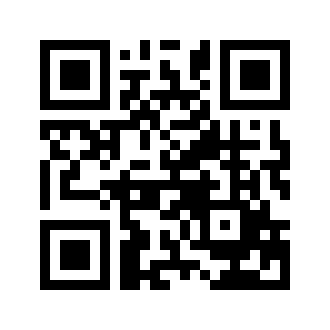 ایمیل:book@aqeedeh.combook@aqeedeh.combook@aqeedeh.combook@aqeedeh.comسایت‌های مجموعۀ موحدینسایت‌های مجموعۀ موحدینسایت‌های مجموعۀ موحدینسایت‌های مجموعۀ موحدینسایت‌های مجموعۀ موحدینwww.mowahedin.comwww.videofarsi.comwww.zekr.tvwww.mowahed.comwww.mowahedin.comwww.videofarsi.comwww.zekr.tvwww.mowahed.comwww.aqeedeh.comwww.islamtxt.comwww.shabnam.ccwww.sadaislam.comwww.aqeedeh.comwww.islamtxt.comwww.shabnam.ccwww.sadaislam.com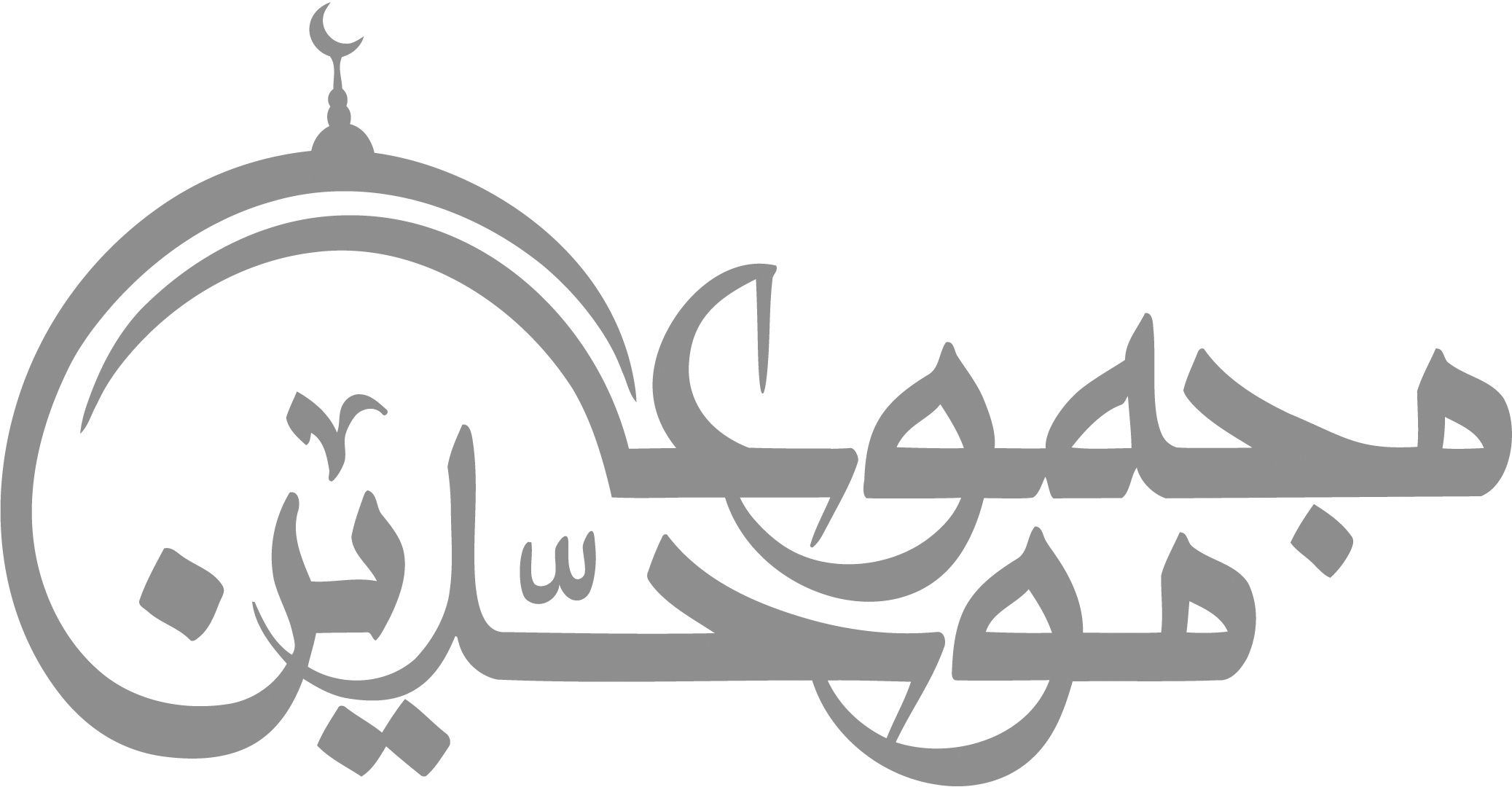 contact@mowahedin.comcontact@mowahedin.comcontact@mowahedin.comcontact@mowahedin.comcontact@mowahedin.com